Adviser Monthly Implementation Guide (FBLA Middle School Division) 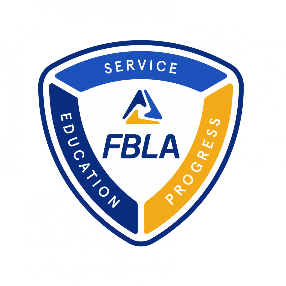 